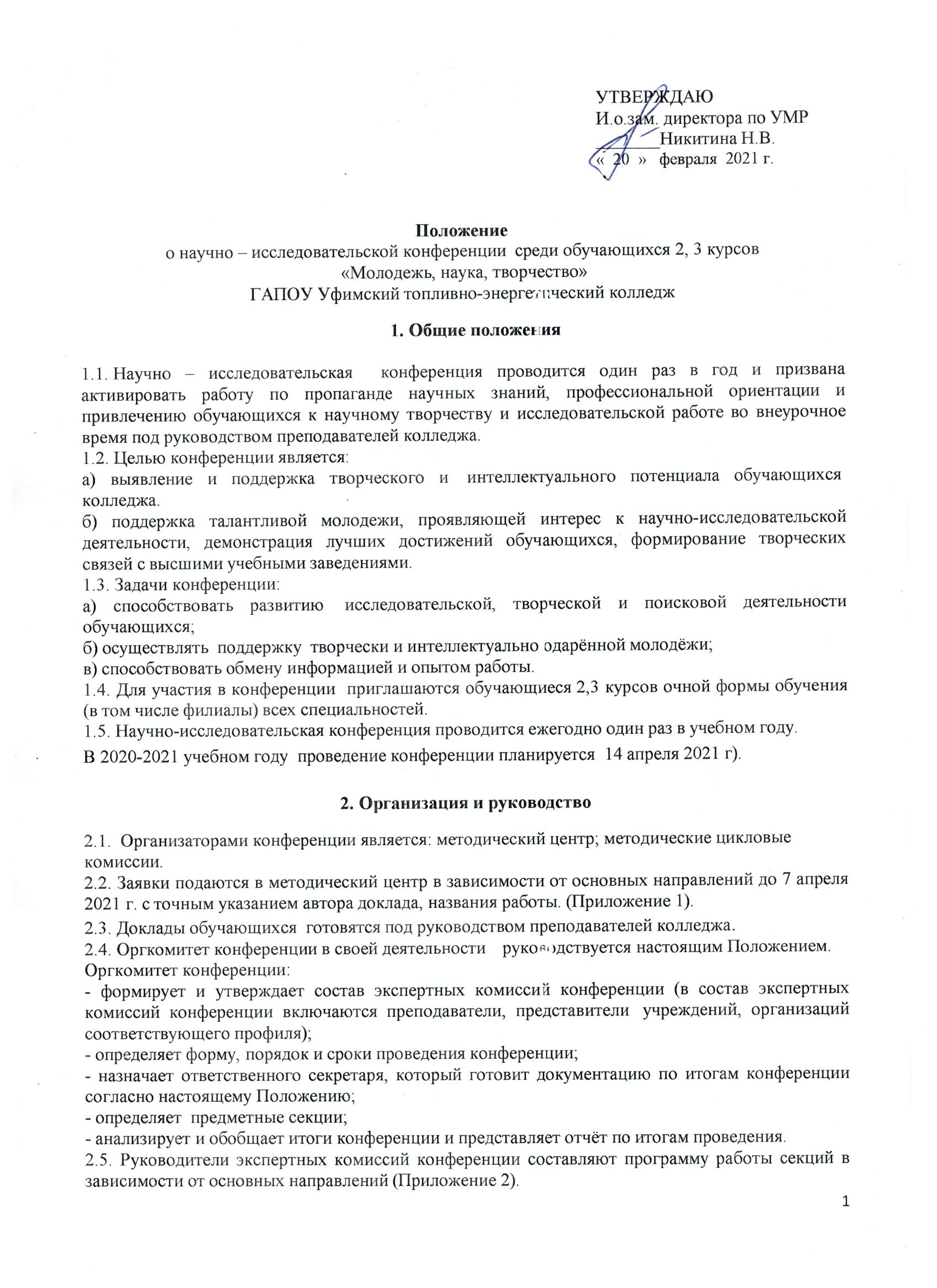 2.6. Итоги конференции будут опубликованы на сайте колледжа.2.7. Подведение итогов конференции проводится в день её проведения ответственными руководителями и членами жюри с оформлением протокола (Приложение 3).   Жюри при анализе и проведении итогов конференции определяет лучшие работы. Их авторы награждаются дипломами. Научно-исследовательские работы (доклады) представленные на НПК не возвращаются.2.8. Для участия в конференции участники должны представить работу, доклад, презентацию в электронном и бумажном виде.2.9. Текст доклада должен быть не более 3 стр.2.10. На выступления и представления своей работы участнику дается 5 мин.3. Требования к содержанию работы3.1. Работа, представленная на экспертизу, должна носить характер научного исследования, центром которого является актуальная проблема, имеющая практическую значимость. 3.2. Научная работа должна содержать:Титульный листОглавлениеВведениеОсновную частьЗаключениеСписок использованных источниковПриложения 3.2.1. Титульный лист должен содержать:Наименование образовательного учреждения (полностью)Название конкурсаНаименование секцииНаименование темы работыСведения об авторе (ФИО, специальность, группа)Сведения о руководителе (ФИО, должность, ученая степень)3.2.2. В оглавление должны быть включены:Введение Названия глав и параграфов ЗаключениеСписок использованных источниковНазвания приложений и соответствующие номера страниц3.2.3. Введение:Обосновывается выбор темы и ее актуальность;Определяется объект и предмет исследования, формулируются цели, определяются задачи и методы исследования;Описывается новизна и практическая значимость работы;Определяется план исследования и кратко характеризуются основные разделы пояснительной записки; 3.2.4. Основная часть должна содержать информацию, собранную и обработанную автором, а именно: описания основных рассматриваемых фактов, характеристику методов решения проблем, обоснования выбранного варианта решения (эффективность, научность, наглядность, практическая значимость).3.2.5. В заключении в конечном виде формируются выводы и результаты, полученные автором, направления дальнейших исследований и предложения по возможному практическому использованию результатов исследования.3.2.6. В список используемых источников заносятся публикации, издания и источники, использованные авторы.Информация о каждом издании должна быть оформлена в строгой последовательности:Фамилия, инициалы автораВыходные данные Год изданияКоличество страницВсе издания должны быть пронумерованы и расположены в алфавитном порядке.Доклад должен содержать приложения с иллюстрированным материалом (рисунки, схемы, карты, таблицы, фотографии).4. Требования к оформлению доклада4.1. Научно – исследовательская  работа и доклад печатается на стандартных листах А4, шрифт TimesNewRoman, размер – 14, межстрочный интервал – 1,5, поля слева – 30 мм, справа поля – 15 мм, сверху 20 мм, нижнее – 20 мм. 5. Требования к формированию компьютерной презентации5.1. Компьютерная презентация должна содержать начальный и конечный слайды;5.2. Структура компьютерной презентации должна включать оглавление, основную и резюмирующую части;5.3. Каждый слайд должен быть логически связан с предыдущим и последующим;5.4. Слайды должны содержать минимум текста (на каждом не более 10 строк);5.5. Необходимо использовать графический материал (включая картинки), сопровождающий текст (это позволит разнообразить представляемый материал и обогатить доклад выступающего);5.6. Компьютерная презентация может сопровождаться анимацией, что позволит повысить эффект от представления доклада (но акцент только на анимацию недопустим, т.к. злоупотребление им на слайдах может привести к потере зрительного и смыслового контакта со слушателями);5.7. Время выступления должно быть соотнесено с количеством слайдов из расчета, что компьютерная презентация, включающая 10— 15 слайдов, требует для выступления около 7—10 минут.6.Оценка представленных материалов следующим  критериямАктуальность темы                                                                          5 балловСоответствие содержания сформулированной теме                    5 балловНаучная аргументированность работы                                         5 балловПрактическая значимость                                                               5 балловОригинальность решения проблемы                                             5 балловЛогичность построения работы                                                     5 балловУровень самостоятельности                                                          5 балловСоответствие выводов целям и задачам исследования               5 балловКультура оформления работы.                                                      5 балловКультура предоставления работы.                                                5 баллов     ИТОГО                                                                                            50 баллов7. Технология проведения конференции7.1. Работа конференции предусматривает публичные выступления участников по результатам собственной исследовательской деятельности на секциях по следующим направлениям:-  Основы финансовой грамотности и предпринимательства. -  Научно-техническое творчество.-  Перспективы развития нефтегазовой отрасли.-  Перспективы развития энергетики в Республике Башкортостан. -  Цифровые трансформации. -  Современные технологии рационального природопользования и защиты окружающей среды.-  Современные энергосберегающие и ресурсосберегающие технологии.-  Великие люди, события, память. Краеведение.-  Английский язык в профессиональной деятельности.-  Актуальные проблемы физической культуры и спорта студенческой молодежиРазработчик, методист Бакирова Зарина Халимовна    metodkabinet201@mail.ruПРИЛОЖЕНИЕ 1ЗАЯВКА НА УЧАСТИЕ В НАУЧНО – ИССЛЕДОВАТЕЛЬСКОЙ КОНФЕРЕНЦИИ СРЕДИ ОБУЧАЮЩИХСЯ 2,3 курсов «Молодёжь. Наука. Творчество»Разработчик, методист Бакирова Зарина Халимовна    metodkabinet201@mail.ruПРИЛОЖЕНИЕ 2   ПРОГРАММА  РАБОТЫ  СЕКЦИИ______________________________________Руководитель:_______________________Дата проведения_____________________Место  проведения___________________ Разработчик, методист Бакирова Зарина Халимовна    metodkabinet201@mail.ruПРИЛОЖЕНИЕ №3   ПРОТОКОЛ ЗАСЕДАНИЯ   ЖЮРИСекция _______________________________________________________________________1 место_____________________________________(ФИО, группа)                   2 место ____________________________________   (ФИО, группа)                                                3 место____________________________________   (ФИО, группа)                                            Члены жюри:_________                     __________                       _________                      _________                        ________                      __________Разработчик, методист Бакирова Зарина Халимовна    metodkabinet201@mail.ru№НаправлениеФ.И.О. обучающегосяГруппаТема работыНаучный руководитель1Социальные проектыНуруллин Артур Альфритович3ЭС-15Хасанова Чулпан Ингильевна234567            ИТОГО            ИТОГО№Тема работыФ.И.О. обучающегосяГруппаНаучный руководитель1Современные способы беспроводной передачи электроэнергииНуруллинАртур Альфритович3ЭС-15Хасанова Чулпан Ингильевна234567№Максимальное количество баллов по каждому критерию5 балловФИО обучающегосяФИО обучающегосяФИО обучающегосяФИО обучающегося1Актуальность темы2Соответствие содержания сформулированной теме3Научная аргументированность работы4Практическая значимость5Оригинальность решения проблемы6Логичность построения работы7Уровень самостоятельности8Соответствие выводов целям и задачам исследования               9Культура оформления работы 10Культура оформления докладаИТОГО  БАЛЛОВИТОГО  БАЛЛОВ